Filmimine ja pildistamine. Remniku Noortelaagris võib nõusolekuta pildistada ja filmida ning tehtud pilte või filme netti üles panna või muul viisil avalikult eksponeerida ainult siis, kui need, keda jäädvustatakse/on jäädvustatud on sellega nõus.Territooriumil objektide filmimine või pildistamine lubatud ainult juhtkonna eelneval nõusolekul.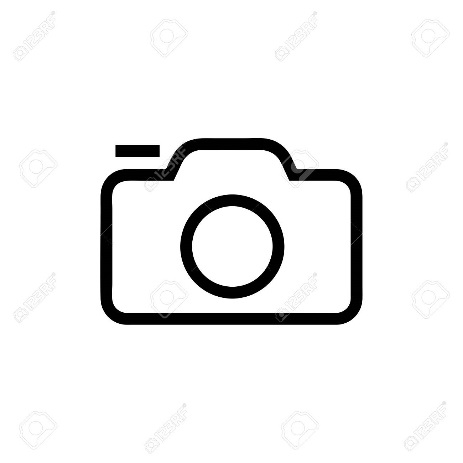 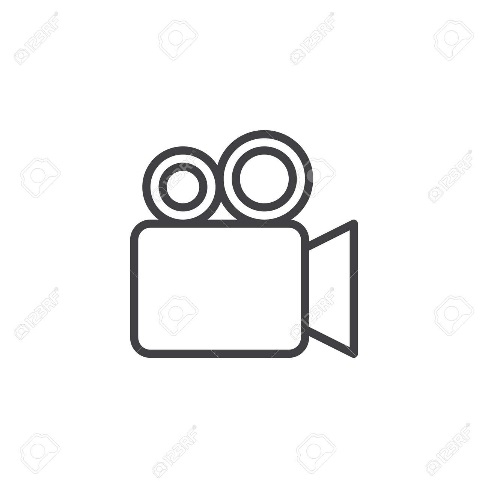 Alus: Andmekaitse inspektsioon